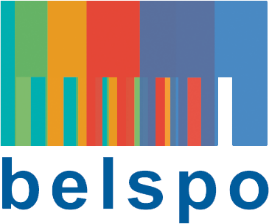 FEDERAL SCIENCE POLICYRESEARCH PROGRAMME FOR EARTH OBSERVATION STEREO III(Support to Exploitation and Research in Earth Observation)call for proposals 2017Submission file -Closing date 3 March 2017 at 4 PMTABLE OF CONTENTSGeneral informationSection I – Administrative information1	–	PartnershipSection II – Description of the proposal2 	– 	Summary of the proposal 3 	– 	Research topic4	–	Objectives5	–	Methodology6	–	Validation7	– 	Overview of work packages 8	–	SWOT analysis of proposal 9	– 	Complementarity of research teams 10	– 	Test site(s) and data requirement11	– 	Annual budget breakdown12	– 	Financial contribution of the international partner (if applicable)SECTION III - PLANNED EXPLOITATION ACTIVITIES13	– 	Planned exploitation activitiesSection IV – Qualifications and expertise of applicant(s)14 	– 	Description of research unit/organisation15 	– 	Publications16		Related projectsSection V – Declaration of intent of international applicant(s)17	– 	Declaration of intent of international applicant(s)GENERAL INFORMATIONBefore completing this form, please read the information document of the callProposals must be submitted in English.Please only use the forms designed for this call. No annexes to the proposal will be taken into consideration during the evaluation and selection procedure.The proposals must be formulated concisely, while avoiding abbreviations.The forms should be filled in using font Calibri size 12 and single line spacing.Please delete the empty forms.Section    IAdministrative InformationForm 1 1Partnership (1)Coordinator (Partner 1):Partners (incl. international partner):Partner 2:Partner 3:(duplicate for additional partners)(1)	The persons listed are those in charge of the operational aspects of the project and not the names of the heads of the organisations/departments.Section    IIDescription of the proposalForms 2 - 12 2Summary of the proposal (maximum 1 ) 3Research Topic. 1 page – Describe the research topic and position it relative to the current state of knowledge. Which are the new scientific questions that will be addressed? Literature references can be added on a separate page. 4Objectives 2 pages - What are the scientific objectives, what are the expected outcomes and deliverables of the proposal?Form 5Methodology 3 pages – Outline the proposed methodological approaches and justify them with regard to the state of the art. Highlight what is innovative. Form 6VALIDATION 1 page – Outline the proposed approach to validate the results of your methods.Form 7 Overview of  packages(copy for each work package - if several partners are involved, underline partner coordinating the work package)A  specific workpackage must be dedicated to the valorisation and dissemination of results (towards the scientific community and the public at large)Form 8SWOT analysis of proposal 1  - List strengths (including why proposal is original and innovative), weaknesses, opportunities and threats (including back-up plans). 9Complementarity of research teams (if applicable)- 1  - Describe the complementarity of the research teams and justify (if applicable) the added value of the international partner(s) for the project and for the development of Belgian expertiseForm 10Test (s)   requirementLocation of test site(s)* (a map may be inserted):*: For research in Belgium, a BELAIR site should be selected in preferenceRemote sensing data requirement:The cost of satellite and APEX data is not part of the project's budget but can be charged separately to the programme after approval by the programme managers. The data requested should be fully justified and indispensable to the project. The cost of UAV data, however, should be borne by the project.Satellite data:*: indicate product level and need for STEREO coupleAirborne data (including UAV data which are not chargeable to the programme)Estimation of cost of remote sensing data:Form 11Budget breakdown*( to be copied  completed by each Belgian financed partner) *: This form only concerns the financial support requested from the STEREO programmeName of the applicant:(1) Staff(2) OperationThe overall total of these operations expenses is fixed as a flat rate, on the basis of a percentage of the personnel cost. The percentage is limited to 15% for the coordinator and 10% for the other partners.(3) Specific operationsThis includes all specific operations costs linked to the execution of the project like costs for analysis, workshops organization, maintenance and repair of equipment acquired chargeable to the PROJECT It's recommended to plan specific operations costs when the upper limit fixed for the Operation costs has been reached.(4) Equipment(5) SubcontractingSubcontracting costs represent the costs incurred by a third party for execution of tasks or the provision of services calling for specific scientific or technical skills outside the normal framework of the activities of the PROMOTER. The budget reserved for financing subcontracting may not exceed 25% of the amount allocated to the PROMOTER concerned.(6) OverheadsAmount covering, on a flat rate basis, the administration, telephone, post, maintenance, heating, lighting, electricity, rent, equipment depreciation or insurance costs. The total of this entry may not exceed 5% of the total of accepted personnel and functioning costs.(7) International collaborationCollaboration with the INTERNATIONAL PARTNER is realised on the basis of co-financing. A maximum of 50% of the budget envisaged for these tasks is borne by the SERVICE and this total may not exceed 20% of the overall budget for the PROJECT. The remaining balance is borne by the INTERNATIONAL PARTNER. Only "staff" and "operation" costs are eligible on the STEREO budget (copy for each international partner)Form 12Financial contribution of international partner (if applicable)(copy for each international partner)Name of the partner:*: The financial contribution from the international partner may be in-kindSection    IIIplanned exploitation activitiesForm 13 13planned exploitation activities (maximum 1 ) - In addition to papers and conferences, elaborate on the use of other media, workshops with stakeholders, interactions with international programmes and training of researchers (within and outside applicant's research team) and non-expert users.Section    IVQualifications and expertise of applicant(s)Forms 14 – 16Form 14Description of research unit/organisation(form to be copied and completed by each applicant eligible for stereo financing in case of partnership)Name of the applicant:      Main expertise (max. 15 lines):Form 15Publications(form to be copied and completed by each applicant eligible for stereo financing) List five to ten most recent and important publications (peer reviewed and other) in direct relation to the project*. For spin-off projects, indicate publications linked to mother project.Name of applicant:      *: Indicate type of publication: peer reviewed, conference paper, ....Form 16RELATED PROJECTS(form to be copied and completed by each applicant eligible for stereo financing) List and very briefly describe recent (last five years) projects in the field of the proposals.Name of applicant:      Section    VDeclaration of intent of international applicant(s)Form 17Form 17Declaration of intent for the co-financing of the international applicant and its organisation (if applicable)(copy for each international partner)Name of the organisation:Name of contractor for the organisation(1):Name and title of the applicant:We the undersigned, hereby declare our interest in participating in the proposed project as non-Belgian member of the partnership, and to co-fund our participation to the tune of 50%.Date:      						Signature of the applicant:	Signature of the contractor:(1) 	Person who can contractually bind an organisation, e.g. the rector in case of a universityProposal’s title (maximum 12 words):Proposal’s title (maximum 12 words):Proposal’s acronym:Proposal’s acronym:Proposal’s coordinator:Proposal’s coordinator:prOposal's duration (months):prOposal's duration (months):PROPOSAL’S STEREO BUDGET:PROPOSAL’S STEREO BUDGET:Proposal’s total budget:Proposal’s total budget:	Innovation project	Spin-off projects	PROBA-V project	BELAIR projectName:Tel. and e-mail:Name of organisation:Type of organization:URL organisation:Short description of organisation:Address:Date + Signature:Name:Tel and e-mail:Name of organisation:Type of organization:URL organisation:Short description of organisation:Address:Date + Signature:Name:Tel and e-mail:Name of organisation:Type of organization:URL organisation:Short description of organisation:Address:Date + Signature:Drawing of connections between work packagesWork package [Number]TitleDescriptionLink with other WPsObjectives (if applicable)Methodology (if applicable)Approximative budget + justificationDeliverable(s) + dateDuration (relative to start date)[Month 1-48]Partner(s) Type*AreaAcquisition periodAmountType*AreaAcquisition periodAmountTotal STEREO budget of the proposal:€      Budget of the applicant:€      Budget in EUROStaff (1)Operation (2)Specific operations (3)Equipment (4)Subcontracting (5)Overheads (6)International collaboration (within STEREO budget) (7)TOTALPersonnel’s profile (e.g. PhD in economics, 6 years experience)M/M to be financedCost per M/MTotal CostsM/M not financedDescription of the equipmentbudget estimationName:      Address:      Name:      Address:      Description of tasks:Estimated cost:International partner 1Budget in EUROStaff (1)Operation (2)TOTALEquivalent value in money*(1000 €)PersonnelOperationsEquipmentOther (specify): Other (specify):TotalStaffNumberScientific staffOtherNames of scientific staff participating in the project and whose name.  appears in publication list (form 13)BELSPO projects:Other projects: